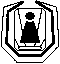 INSTITUT ZA NEONATOLOGIJU, Ul. kralja Milutina br.50Telefoni:  Direktor Instituta         3615-049Pomoćnik direktora         3615-046Fax: 3619-045  -  E-mail: office@neonatologija.rsBroj:  1014/9Datum: 26.04.2018.Na osnovu člana 63 stav 1 Zakona o javnim nabavkama (»Službeni glasnik RS«, br. 124/2012»), vrši se izmena  i dopuna konkursne dokumentacije za nabavku dobara– sredstava za mašinsko pranje medicinskog potrošnog materijala u količini za dvanaest meseci u postupku javne nabavke male vrednosti broj 14/2018, objavljena na Portalu javnih nabavki i Internet stranici naručioca, dana 13.04.2018. godine:         I    U „UPUTSTVU o načinu kako se dokazuje ispunjenost OBAVEZNIH  uslova izčl.75. Zakona o javnim nabavkama za učešće u postupku javne nabavke male vrednosti  redni broj 14/18 menja se tačka 2. uslova za učešće tako što se:Umesto:„2. važeće dozvole a) za obavljanje odgovarajuće delatnosti, izdate od strane nadležnog organa (rešenje Ministarstva zdravlja Republike Srbije da ponuđač može da se bavi prometom medicinskim sredstvima na veliko shodno čl.72, a u vezi sa 69,71,74,76 stav 4 Zakona o lekovima i medicinskim sredstvima (“Sl.glasnik RS”, br.84/04) b) za promet ponuđenog sredstva izdatu od strane Agencije za lekove i medicinska sredstva SrbijeUpisuje se:„2. važeće dozvole a) za obavljanje odgovarajuće delatnosti, izdate od strane nadležnog organa (rešenje Ministarstva zdravlja Republike Srbije da ponuđač može da se bavi prometom medicinskim sredstvima na veliko shodno čl.72, a u vezi sa 69,71,74,76 stav 4 Zakona o lekovima i medicinskim sredstvima (“Sl.glasnik RS”, br.84/04).“ II Menja se tačka VI u „Obrascu ponude“ na sledeći način:»VI OBRAZAC PONUDE POPUNITI, OVERITI PEČATOM I POTPISATI, ČIME SE POTVRĐUJE DA SU TAČNI PODACI KOJI SU U ISTOM NAVEDENI.                                                                       MP	______________________                                                                                  (pečat i potpis ovlašćenog lica ponuđača)“II Menja se „Obrazac 4“ na sledeći način:OBRAZAC  4.____________________________       (Naziv ponuđača)Br:__________________________Datum:________________________JAVNA NABAVKA MALE VREDNOSTI BROJ:  14/2018nabavka sredstava za mašinsko pranje medicinskog potrošnog materijala u količini za dvanaest meseci u postupku javne nabavke male vrednosti              INSTITUTA ZA NEONATOLOGIJU, BEOGRAD       Na osnovu člana 77. stav 4.ZJN („Sl. glasnik RS“ broj 124/12, 14/15 i 68/15), pod punom materijalnom i krivičnom odgovornošću, kao zastupnik ponuđača dajem sledećuIZJAVU PONUĐAČA O ISPUNJAVANJU  OBAVEZNIH USLOVA IZ ČL. 75. ZJN -  da za javnu nabavku sredstava za mašinsko pranje medicinskog potrošnog materijala u količini za dvanaest meseci koja se sprovodi kao četrnaesta javna nabavka male vrednosti Instituta za neonatologiju u 2018. godini, pored traženih minimalnih uslova iz konkursne dokumentacije, ispunjavam i uslove iz člana 75. i poseduje dokaze iz člana 77. Zakona o javnim nabavkama i to da:1. je registrovan kod nadležnog organa, odnosno upisan u odgovarajući registar.2. on i njegov zakonski zastupnik nije osuđivan za neko od krivičnih dela kao član organizovane kriminalne grupe, da nije osuđivan za krivična dela protiv privrede, krivična dela protiv zaštite životne sredine, krivično delo primanja ili davanja mita, krivično delo prevare.3.  je izmirio dospele poreze, doprinose i druge javne dažbine u skladu sa propisima Republike Srbije ili strane države kada ima sedište na njenoj teritoriji4. važeće dozvole a) za obavljanje odgovarajuće delatnosti, izdate od strane nadležnog organa (rešenje Ministarstva zdravlja Republike Srbije da ponuđač može da se bavi prometom medicinskim sredstvima na veliko shodno čl.72, a u vezi sa 69,71,74,76 stav 4 Zakona o lekovima i medicinskim sredstvima (“Sl.glasnik RS”, br.84/04) Napomena: U slučaju zajedničke ponude, svaki ponuđač učesnik u zajedničkoj ponudi mora ispunjavati uslove pod rednim brojevima 1,2 i 3.             ________________________            (pečat i potpis ovlašćenog lica)NAPOMENA:Ukoliko ponudu podnosi grupa ponuđača potrebno je da se navedeni obrazac izjave fotokopira u dovoljnom broju primeraka, popuni, da se potpiše od strane ovlašćenog lica svakog člana grupe ponuđača i overi pečatom.Menja se „Predlog ugovora“ na sledeći način:                                                                “ PREDLOG                                                           U  G  O  V  O  R  AO  KUPOPRODAJI  SREDSTAVA ZA MAŠINSKO PRANJE MEDICINSKOG POTROŠNOG MATERIJALAZaključen između ugovornih stranaka:1. INSTITUTA  ZA  NEONATOLOGIJU,  Beograd,  Ul.  kralja  Milutina  br. 50 (u daljem tekstu: kupac), koga zastupa v.d. direktora  Prim. dr sci med. Milica Ranković Janevski                                                          i2. »____________________« ________, Ul. __________ br. ___ (u daljem tekstu: prodavac) koga zastupa direktor _______________.PREDMET UGOVORAČlan 1.Predmet ovog ugovora je kupoprodaja sredstava za mašinsko pranje medicinskog potrošnog materijala, prema ponudi prodavca br. ____ od _______ god. (zavedena kod kupca), prihvaćenoj odlukom direktora kupca br. ____ od _________ godine.CENAČlan 2.	Cena proizvoda utvrđena je ponudom prodavca iz člana 1 ovog ugovora u sledećim iznosima za tražene količine	Cene iz stava 1. ovog člana su u neto iznosu bez uračunatog poreza na dodatu vrednost.	Ukupna vrednost predmeta kupoprodaje shodno stavu 1. ovog člana iznosi_________ din.	Cena je fiksna do kraja ugovorenog perioda.ROK I NAČIN PLAĆANJAČlan 3.Kupac se obavezuje da plaćanje robe, koja je predmet ovog ugovora vrši u roku do ___ dana od dana prijema robe, u skladu sa ponudom prodavca iz člana 1 ovog ugovora, uplatom na žiro-račun broj _______________________.	Dužničko-poverilački odnos izmedju ugovornih strana nastaje danom prijema isporuke.	U slučaju da se faktura ne slaže sa vrstom i količinom primljene robe ili ima drugih nedostataka zbog čega se smatra neispravnom, kupac je dužan fakturu odmah, a najkasnije u roku od ___ dana po prijemu, da vrati prodavcu uz pismeno obrazloženje.	U slučaju da kupac ospori isporuku robe, kako količinski, tako i njenu ispravnost, nesporni deo isporuke će se isplatiti u roku iz člana 3. ovog ugovora, a sporni u istom roku po otklanjanju neispravnosti.	Rokovi plaćanja faktura teku od dana dostave ispravne fakture za nesporne isporuke u pogledu kvaliteta, vrste i količine isporučene robe.	Ugovorene jedinične cene važe i za više, odnosno manje prijavljene i isporučene količine proizvoda, ako ne prelazi 5% od ugovorenih količina robe.ROK ISPORUKEČlan 4.	Roba se isporučuje sukcesivno u dogovorenim količinama.	Kupac i prodavac se u toku važenja ovog ugovora mogu sporazumeti i o drugačijoj dinamici isporuke o čemu sačinjavaju poseban aneks ovog ugovora.	Kupac se obavezuje da svoje potrebe za robom naznačene u članu 2. ovog ugovora prijavi prodavcu pismenim putem krajem prethodnog meseca za sledeći mesec, a prodavac da istu isporuči u roku od 7 dana.	Roba koja je predmet ovog ugovora isporučuje se F-co magacin kupca.	Prodavac se obavezuje da u periodu od dana zaključenja ovog ugovora do isteka roka iz člana 11. isporuči kupcu celokupnu ugovorenu količinu robe.Produženje roka isporuke iz stava 3. ovog člana moguće je samo u slučaju više sile.FINANSIJSKE GARANCIJEČlan 5.Sredstva finansijskog obezbeđenja koje dostavlja izabrani ponuđač prilikom zaključenja ugovora:- Za dobro izvršenje posla : BLANKO MENICA, potpisana i overena, sa meničnim ovlašćenjem na popunu u visini od 10% od ukupne vrednosti ugovora sa PDV-om, sa rokom važenja 30 dana dužim od roka važenja ugovora, odnosno ukupnog izvršenja svih ugovorenih obaveza.Predmetna menica za dobro izvršenje posla, aktiviraće se u slučaju da ponuđač ne izvršava ugovorene obaveze u rokovima i na način predviđen ugovorom.Menica za dobro izvršenje posla biće vraćena ponuđaču po isteku roka važenja menice.Uz odgovarajuću menicu izabrani ponuđač je dužan da dostavi i sledeće dokumenta:- menično ovlašćenje- fotokopiju kartona deponovanih potpisa- fotokopiju OP obrasca (obrasca sa navođenjem lica ovlašćenih za zastupanje ponuđača) - fotokopiju overenog zahteva za registraciju menica od strane poslovne banke.KVALITET I KOLIČINEČlan 6.	Kvalitet proizvoda koji su predmet ovog ugovora mora u potpunosti odgovarati:- važećim domaćim ili međunarodnim standardima za tu vrstu robe.	Kupac je ovlašćen da vrši kontrolu kvaliteta isporučene robe u bilo koje vreme i bez prethodne najave na mestu prijema, tokom ili posle isporuke, sa pravom da uzorke proizvoda iz bilo koje isporuke dostavi nezavisnoj specijalizovanoj instituciji radi analize.	U slučaju kada nezavisna specijalizovana institucija utvrdi odstupanje od ugovorenog kvaliteta proizvoda, troškovi analize padaju na teret poslodavca.	Kvalitativni prijem robe vrši se prilikom prijema u magacin kupca u prisustvu prodavca. Eventualna reklamacija od strane kupca na isporučene količine mora biti sačinjena u pisanoj formi i dostavljen kupcu u roku od 3 dana.	Ukoliko bilo koja isporuka ne zadovolji dogovorenu količinu robe ili kvalitet, prodavac je u obavezi da istu dostavi u traženoj količini, odnosno zameni ispravnom u roku od 7 dana, od dana prijema reklamacije.VIŠA SILAČlan 7.	Nastupanje više sile oslobađa od odgovornosti ugovorene strane za kašnjenje u izvršenju ugovorenih obaveza. O datumu nastupanja, trajanju i datumu prestanka više sile, ugovorene strane su obavezne da jedna drugu obaveste pismenim putem u roku od 24 časa.SPOROVIČlan 8.	Ugovorene strane su se sporazumele da se eventualni sporovi po ovom ugovoru rešavaju sporazumno. U protivnom ugovaraju stvarnu i mesnu nadležnost Trgovinskog suda u Beogradu.RASKID UGOVORAČlan 9.	Ugovorna strana nezadovoljna ispunjenjem ugovorenih obaveza druge ugovorne strane može zahtevati raskid ugovora pod uslovom da je svoje ugovorne obaveze u potpunosti blagovremeno izvršila.	Raskid ugovora se zahteva pismenim putem sa raskidnim rokom od 15 dana.Plaćanje dospelih obaveza nastalih u 2018. godini, vršiće se do visine odobrenih aproprijacija za tu namenu, a u skladu sa Finansijskim planom za 2018. godinu. Za deo realizacije ugovora koji se odnosi na 2019. godinu, realizacija ugovora će zavisiti od obezbeđenja sredstava predviđenih Finansijskim planom za 2019. godinu. PRIMENA ZAKONAČlan 10.	Na sve što nije određeno ovim ugovorom, primenjivaće se Zakon o obligacionim odnosima.STUPANJE NA SNAGU I TRAJANJE UGOVORAČlan 11.	Ovaj ugovor stupa na snagu danom potpisivanja obe ugovorne strane.	Ugovor se zaključuje na određeno vreme u trajanju od 12 meseci.ZAVRŠNE ODREDBEČlan 12.	Ovaj ugovor je sačinjen u 4 istovetna primerka od kojih po 2 za svaku ugovornu stranu.     Za kupca, 							    Za prodavca,  V.D. D I R E K T O R A					  D I R E K T O R     ___________________________			       _________________________	Prim. dr sci med. Milica Ranković Janevski                             R.br.partijeVrsta materijalaJed.mereKoličinaKomercijalni naziv proizvodaProizvođač – zemlja poreklaJedinična cena/din. bez PDV-aUkupna cena/din bez PDV-aUkupna cena/din sa PDV-om1Tečni alkalni deterdžent za mašinsko pranje (fosfati 5-15%, polikarboksilati < 5%)ph 11,4 – 11,9 lit.151Tečni neutralizator za mašinsko pranje na bazi limunske kiseline (< 35%) ph 2,6 - 3lit.151Aldehidni dezificijens za mašinsko pranje ph 4,1 – 5,9lit.152Alkalni,Tečni Bazni deterdžent bez fosfata      mašinsko pranje laboratorijskog  posuđa.pH vrednost deterđenta je 12,5Pakovanje 5 llit.1802Tečni kiseli neutralizator za mašinsko pranjelaboratorijskog  posuđa, pH vrednost neutralizatora 2,5.Pakovanje 5 llit.1203Tabletirna so pakovanje             kg1100R.br.partijeVrsta materijalaJed.mereKoličinaKomercijalni naziv proizvodaProizvođač – zemlja poreklaJedinična cena/din. bez PDV-aUkupna cena/din bez PDV-aUkupna cena/din sa PDV-om1Tečni alkalni deterdžent za mašinsko pranje (fosfati 5-15%, polikarboksilati < 5%)ph 11,4 – 11,9 lit.151Tečni neutralizator za mašinsko pranje na bazi limunske kiseline (< 35%) ph 2,6 - 3lit.151Aldehidni dezificijens za mašinsko pranje ph 4,1 – 5,9lit.152Alkalni,Tečni Bazni deterdžent bez fosfata      mašinsko pranje laboratorijskog  posuđa.pH vrednost deterđenta je 12,5Pakovanje 5 llit.1802Tečni kiseli neutralizator za mašinsko pranjelaboratorijskog  posuđa, pH vrednost neutralizatora 2,5.Pakovanje 5 llit.1203Tabletirna so pakovanje             kg1100